Pozvánka na skupinovou diskuzi s tématem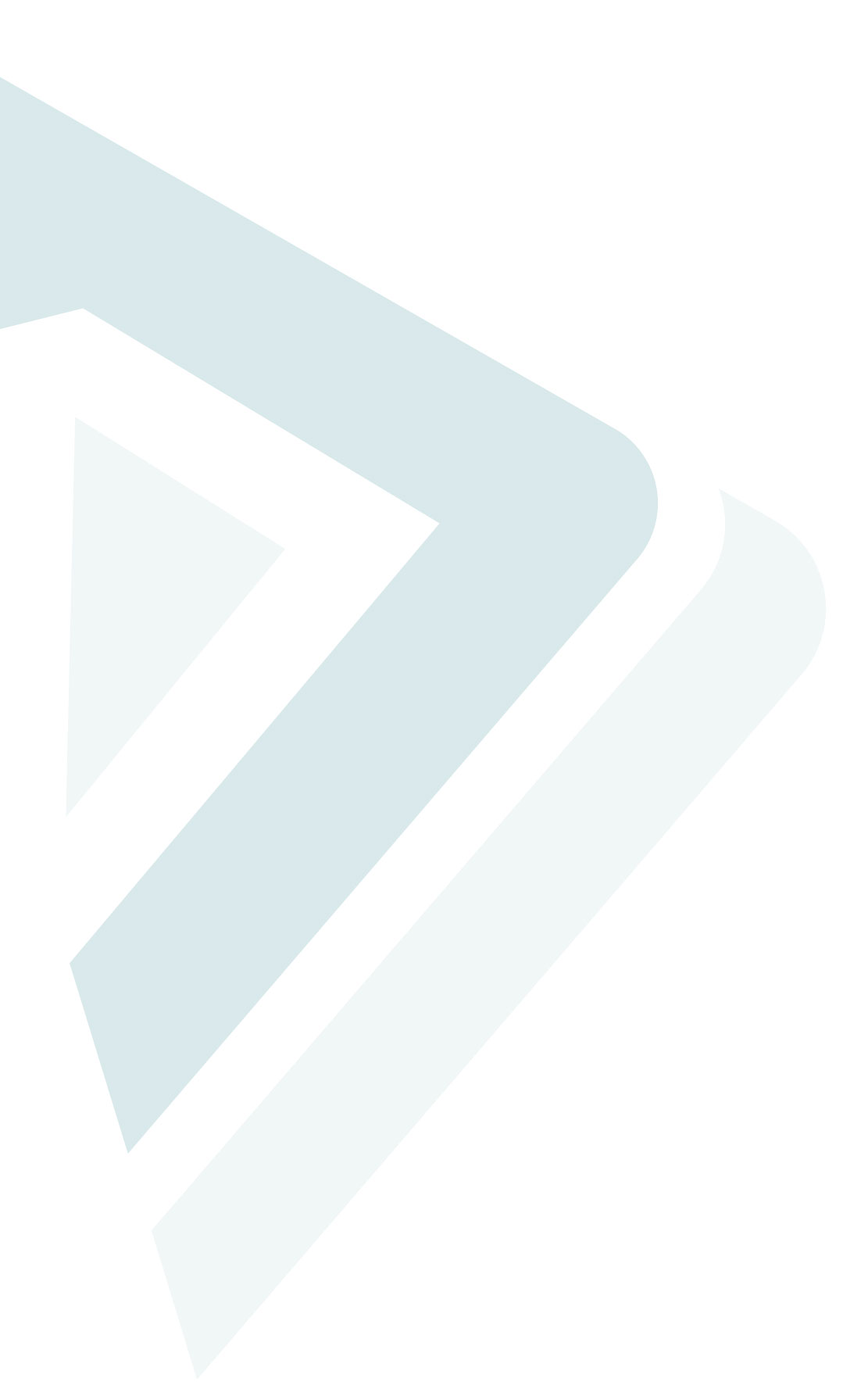 „Inovativní přístupy k popularizaci vědy v oboru chemie“ aneb možnosti efektivní spolupráce při popularizaci chemie 
široké veřejnosti v regionudne 13. 11. 2012 od 13:30 hod.
budova A, místnost 208 , Krajského úřadu Ústeckého kraje, 
Velká Hradební 3118/48, 400 02 Ústí n. LabemV rámci projektu INPOK Vás srdečně zveme k účasti v diskusi, neboť si ceníme Vašich zkušeností a možného přínosu k celkovému zlepšení povědomí o spolupráci jednotlivých firem a institucí v příhraničí. Mezi diskutovanými tématy bude dominovat téma popularizace chemie v Ústeckém regionu, avšak budeme rádi za Vaše vyjádření také k dalším, příbuzným tématům, např. spolupráce školství a praxe v oboru chemie, apod.Svou účast na diskusi, prosíme, potvrzuje rovněž do 20. 10. 2012 na email: eva.berrova@seznam.cz. 
Máte-li jakékoliv otázky k projektu INPOK, navštivte naší webovou stránku www.inpok.eu.Skupinová diskuze navazuje na 4. pracovní setkání k možnostem regionální, meziregionální a mezinárodní spolupráce v chemickém průmyslu, které je organizováno Ústeckým krajem, partnerem mezinárodního projektu ChemClust a Přírodovědeckou fakultou Univerzity J. E. Purkyně, řešitelem projektu PARNET-partnerská síť. Setkání se koná od 10:00 hodin na stejném místě a jeho podtitul zní: „Popularizace chemie v našem regionu“.Těšíme se na setkání s Vámi!Kontakt: Mgr. Eva Berrová, 475 285 723, eva.berrova@ujep.cz